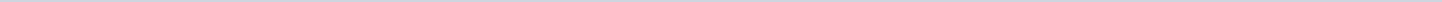 Index (1 onderwerp)1 Resultaten herzieningen grondexploitaties 2022Resultaten herzieningen grondexploitaties 2022MetadataDocumenten (4)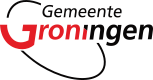 Gemeente GroningenAangemaakt op:Gemeente Groningen29-03-2024 09:26RaadsvoorstellenPeriode: 2024Laatst gewijzigd30-09-2022 13:14ZichtbaarheidOpenbaarStatus-#Naam van documentPub. datumInfo1.Resultaten herzieningen grondexploitaties 202229-09-2022PDF,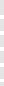 521,18 KB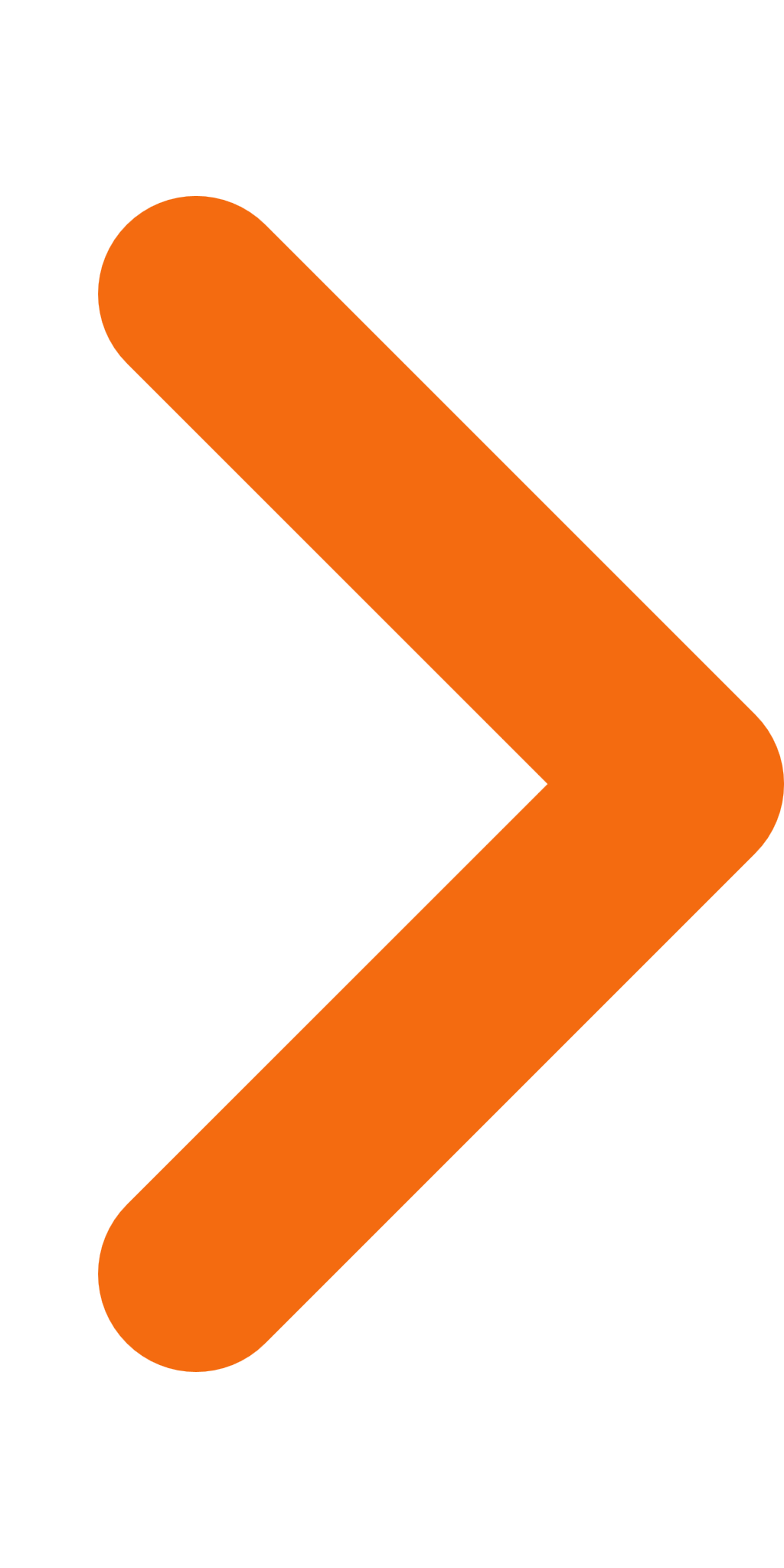 2.Bijlage 2 Resultaten herziene grondexploitaties 202229-09-2022PDF,552,26 KB3.Bijlage 3 Kredieten herziene grondexploitaties 202229-09-2022PDF,1,22 MB4.Bijlage 5 Grondprijzenoverzicht 202329-09-2022PDF,116,34 KB